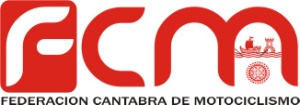 CAMPEONATO MX ALEVIN/JUVENIL 2017SAN SALVADOR12/03/2017JUVENIL/ALEVIN/50QUINTANA15/04/2017JUVENIL/ALEVIN/50GUARNIZO6/05/2017JUVENIL/ALEVIN/50NOJA10/06/2017JUVENIL/ALEVIN/50SAN SALVADOR9/07/2017JUVENIL/ALEVIN/50SAN SALVADOR26/27/08/17JUVENIL/ALEVIN/50GUARNIZO07/10/2017JUVENIL/ALEVIN/50CABEZON14/10/2017JUVENIL/ALEVIN/50